Thema und Beurteilung: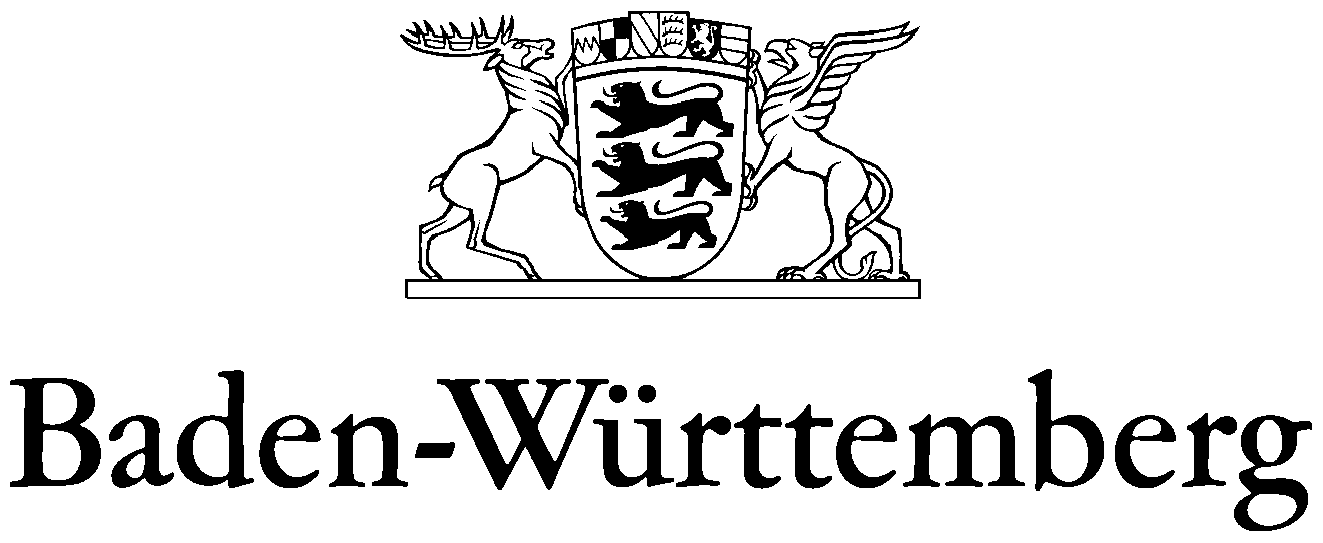 MINISTERIUM FÜR KULTUS, JUGEND UND SPORTMINISTERIUM FÜR KULTUS, JUGEND UND SPORTMINISTERIUM FÜR KULTUS, JUGEND UND SPORTMINISTERIUM FÜR KULTUS, JUGEND UND SPORTMINISTERIUM FÜR KULTUS, JUGEND UND SPORTLandeslehrerprüfungsamt - Außenstelle beim Regierungspräsidium KarlsruheHebelstr.2   76247 Karlsruhe    Tel: 0721/926- 4306Landeslehrerprüfungsamt - Außenstelle beim Regierungspräsidium KarlsruheHebelstr.2   76247 Karlsruhe    Tel: 0721/926- 4306Landeslehrerprüfungsamt - Außenstelle beim Regierungspräsidium KarlsruheHebelstr.2   76247 Karlsruhe    Tel: 0721/926- 4306Landeslehrerprüfungsamt - Außenstelle beim Regierungspräsidium KarlsruheHebelstr.2   76247 Karlsruhe    Tel: 0721/926- 4306Landeslehrerprüfungsamt - Außenstelle beim Regierungspräsidium KarlsruheHebelstr.2   76247 Karlsruhe    Tel: 0721/926- 4306Dokumentation einer Unterrichtseinheit im Rahmen der TLAL-Qualifikation an beruflichen Schulen  (APrObSchhD § 19)Dokumentation einer Unterrichtseinheit im Rahmen der TLAL-Qualifikation an beruflichen Schulen  (APrObSchhD § 19)Dokumentation einer Unterrichtseinheit im Rahmen der TLAL-Qualifikation an beruflichen Schulen  (APrObSchhD § 19)Prüfungskandidat - Kurs: TLAL      Name: Vorname: Prüfungskandidat - Kurs: TLAL      Name: Vorname: Prüfungskandidat - Kurs: TLAL      Name: Vorname: Gutachten über die Dokumentation einer UnterrichtseinheitGutachten über die Dokumentation einer UnterrichtseinheitGutachten über die Dokumentation einer UnterrichtseinheitGutachten über die Dokumentation einer UnterrichtseinheitGutachten über die Dokumentation einer UnterrichtseinheitGutachten über die Dokumentation einer UnterrichtseinheitErstgutachen:	      Abgabetermin:Name, Vorname; Anschrift:Name, Vorname; Anschrift:Name, Vorname; Anschrift:Name, Vorname; Anschrift:Name, Vorname; Anschrift: